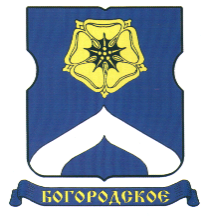 СОВЕТ ДЕПУТАТОВМУНИЦИПАЛЬНОГО ОКРУГА БОГОРОДСКОЕРЕШЕНИЕ21.06.2022  г. № 08/08О плане работы Совета депутатов муниципального округа Богородское на 3 квартал 2022 годаВ соответствии с Уставом муниципального округа Богородское и Регламентом Совета депутатов муниципального округа Богородское, Совет депутатов муниципального округа Богородское решил:1.Утвердить план работы Совета депутатов муниципального округа Богородское на 3 квартал 2022 года (приложение).2.Направить настоящее решение в префектуру Восточного административного округа города Москвы и управу района Богородское города Москвы.3.Опубликовать настоящее решение в бюллетене «Московский муниципальный вестник» и разместить на официальном сайте муниципального округа Богородское www.bogorodskoe-mo.ru.4.Контроль за исполнением настоящего решения возложить на главу муниципального округа Богородское Воловика К.Е.Глава муниципального округа Богородское     			                 К.Е. ВоловикПриложениек решению Совета депутатов муниципального округа Богородскоеот 21 июня 2022 года № 08/08ПЛАН РАБОТЫСовета депутатов муниципального округа Богородскоена 3 квартал 2022 года       Июль-август Летний перерыв в работе Совета депутатов муниципального округа Богородское, утвержденный протокольным решением на заседании 21.06.2022 года.Сентябрь     О плане работы Совета депутатов муниципального округа  Богородское на 4 квартал 2022 года.      О согласовании ежеквартального сводного районного календарного плана по досуговой, социально-воспитательной, физкультурно-оздоровительной и спортивной работе с населением по месту жительства на 4 квартал 2022 года.     О поощрении депутатов Совета депутатов муниципального округа Богородское за 3 квартал 2022 года.Рассмотрение обращений граждан по мере поступления.